ЧЕРКАСЬКА ОБЛАСНА РАДАГОЛОВАР О З П О Р Я Д Ж Е Н Н Я20.06.2019                                                                                         № 268-рПро звільненняКУХАРЯ А.К.Відповідно до статей 36, 39 Кодексу законів про працю України, статті 56 Закону України "Про місцеве самоврядування в Україні", підпункту 3 пункту 3 рішення обласної ради від 16.12.2016 № 10-18/VIІ "Про управління суб’єктами
та об’єктами спільної власності територіальних громад сіл, селищ, міст Черкаської області" (із змінами), враховуючи рішення обласної ради від 18.12.2018
№ 28-12/VIІ "Про призначення Кухаря А.К. на посаду головного лікаря КОМУНАЛЬНОГО НЕКОМЕРЦІЙНОГО ПІДПРИЄМСТВА "ЧЕРКАСЬКА ОБЛАСНА ПСИХІАТРИЧНА ЛІКАРНЯ ЧЕРКАСЬКОЇ ОБЛАСНОЇ РАДИ", контракт з керівником підприємства спільної власності територіальних громад сіл, селищ, міст Черкаської області від 27 грудня 2018 року, укладений
із Кухарем А.К.:1. ЗВІЛЬНИТИ КУХАРЯ Анатолія Казимировича з посади головного лікаря КОМУНАЛЬНОГО НЕКОМЕРЦІЙНОГО ПІДПРИЄМСТВА "ЧЕРКАСЬКА ОБЛАСНА ПСИХІАТРИЧНА ЛІКАРНЯ ЧЕРКАСЬКОЇ ОБЛАСНОЇ РАДИ"
24 червня 2019 року за власним бажанням, у зв’язку із виходом на пенсію, частина перша статті 38 Кодексу законів про працю України.2. Головному бухгалтеру КОМУНАЛЬНОГО НЕКОМЕРЦІЙНОГО ПІДПРИЄМСТВА "ЧЕРКАСЬКА ОБЛАСНА ПСИХІАТРИЧНА ЛІКАРНЯ ЧЕРКАСЬКОЇ ОБЛАСНОЇ РАДИ" ХОРОНЖУК Любов Михайлівні вчинити заходи, передбачені чинним законодавством України, пов’язані зі звільненням КУХАРЯ Анатолія Казимировича.3. Контроль за виконанням розпорядження покласти на управління майном виконавчого апарату обласної ради.Підстава: заява Кухаря А.К. від 10.06.2019; пенсійне посвідчення Кухаря А.К. № 2089119210 від 05.09.2017, серія ААЇ № 395784.Перший заступник голови                                                                 В. ТАРАСЕНКО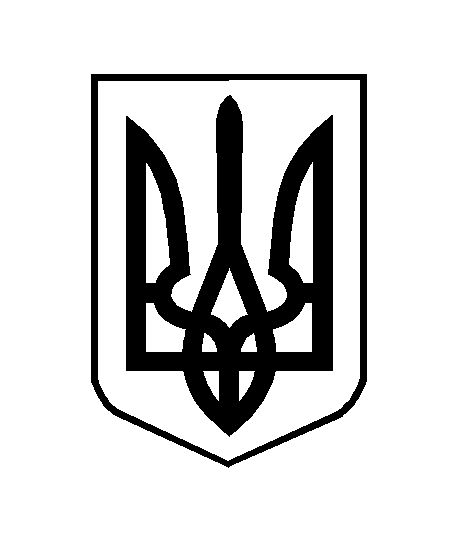 